Concours Général des MétiersMaintenance des matériels – Toutes optionsEpreuve écrite d’admissibilité   Session 2023Partie B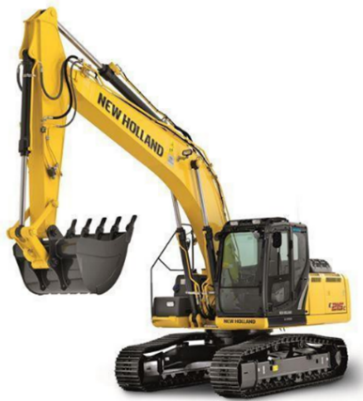 DOSSIER « CORRIGE »  L’usage de calculatrice avec mode examen actif est autorisé.PARTIE B: Support New Holland E215Mise en situation : Vous êtes mécanicien pour l’entreprise MMCM SERVICE, un client se plaint de sa pelle à chenille NEW HOLLAND E215, lors des déplacements à vide il souhaite rouler plus vite, or, il est dans l’impossibilité d’effectuer le changement 1e  2e vitesse.Afin de valider le dysfonctionnement, vous décidez de recréer les conditions qui sont à l’origine du problème. Le dysfonctionnement ne concerne que la partie électrique, la partie hydraulique a déjà été vérifiée.A. ÉTUDE DU MATERIELA.1. Par quoi est représentée la touche de sélection de vitesse sur le poste de conduite et où se trouve-t-elle ?												La touche est représentée par un lapin. Elle se trouve sur le moniteur  Lors de l’essai, vous constatez sur l’écran du terminal le message suivant : 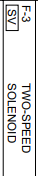 A.2 Que signifie ce message d’erreur affiché sur le moniteur ?					Panne à l’électrovalve, vitesse de translationLa pelle à chenille New Holland E215 est dotée d’une centrale Mechatro, quelle est sa fonction ?														Elle permet de traiter les informations sur les fonctions électrohydrauliques et de les afficher sur le moniteur. A.3 Enumérez les 8 types de fonctions affichées sur le moniteur :					1. PAGE ECRAN DE LA MONTRE          2. PAGE ECRAN ERREUR CPU3 PAGE ECRAN AUTO-DIAGNOSTIC 4 PAGE ECRAN DIAGNOSTIC ASSISTANCE            5 PAGE ECRAN HISTORIQUE INCONVENIENTS6 PAGE ECRAN REGLAGE MECHATRO7 TEMPS CUMULATIF ENTRETIEN HUILE FILTRE8 PAGE ECRANT D’AVERTISSEMENT A.4 Afin de vérifier le défaut affiché, vous décidez de faire un diagnostic d’assistance grâce à la centrale Mechatro, comment vous y prenez-vous ?							A.5 A l’aide des documents, déterminez l’écran correspondant au problème :			Il faudra choisir l’écran N°6 du diagnostic d’assistance           Lors du contrôle voici les informations que vous obtenez à l’écran ?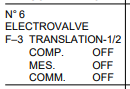 A.6 A l’aide des documents dans le dossier ressources, donnez les valeurs que vous auriez dû obtenir lors de l’essai ?											A.7 Quelle est votre hypothèse concernant la panne ?						Les résultats montrent que l’électrovalve de translation qui correspond à la sélection de la deuxième vitesse, n’est pas alimentée.A.8 Comment s’appelle l’électrovalve de translation 1e /2e  vitesse ?						A.9 Quel est l’élément qui alimente celle-ci ?								C-1 LA CENTRALE MECHATROA.10 Quelle est sa tension d’alimentation ?								A.11 A l’aide du DR, complétez le tableau suivant en indiquant par une croix si l’électrovalve SV-3 est active lors des différentes phases de fonctionnement ainsi que sa tension d’alimentation.												Vous voulez vous assurer que le problème n’est pas causé par la centrale Mechatro, afin de valider cette hypothèse, vous décidez de relever la tension d’alimentation de l’électrovalve sur la centrale.A.12 A l’aide du DR, déterminez le connecteur du Mechatro sur lequel est reliée l’électrovalve de translation : 												B CONTROLE ET MESUREB.1 Quel appareil de mesure utilisez-vous pour le contrôle?						B.2 Sur l’image ci-dessous relier les bornes du multimètre sur les bornes à contrôler de la centrale :													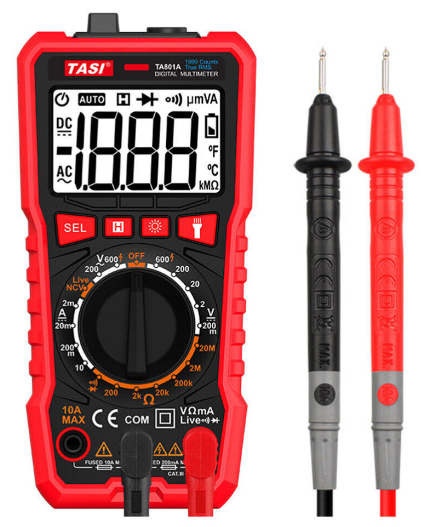 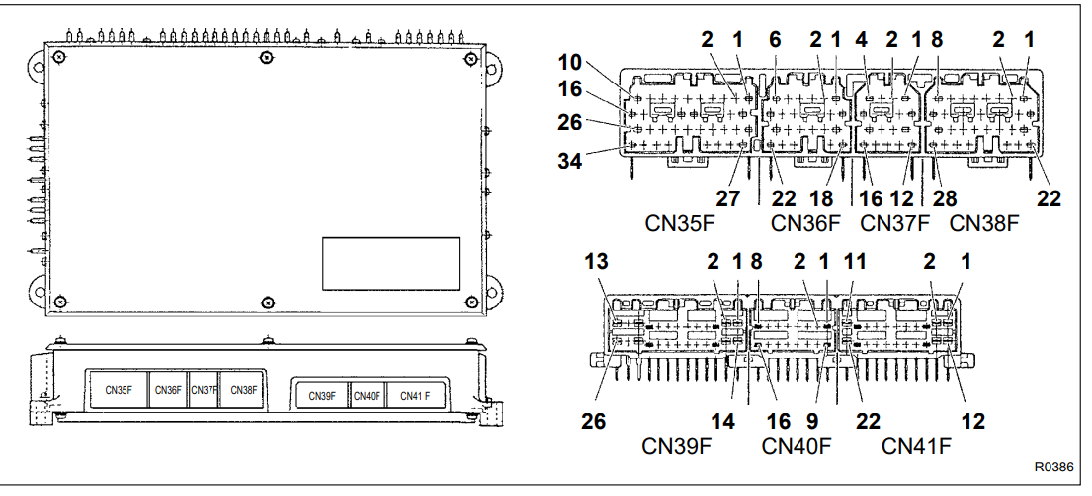 A l’issue de ce contrôle, il apparait que la tension d’alimentation est correcte, vous décidez de contrôler l’alimentation en aval sur le connecteur branché à l’électrovalve.B.3 Sur le schéma électrique page 4/6 du DT, entourez SV3 et tracez en rouge son alimentation.		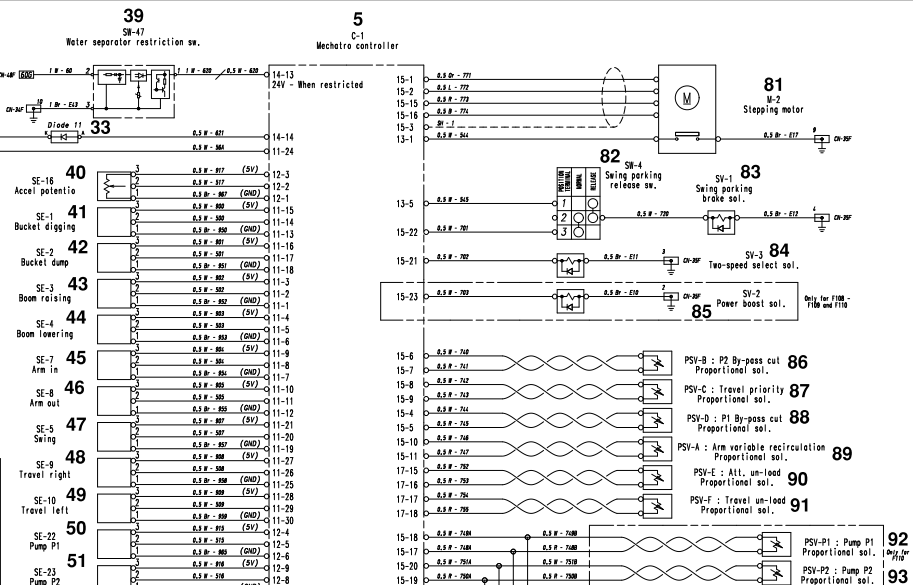 B.4 A l’aide du DR, déterminez l’emplacement de l’électrovalve EV-3 : 				B.5 A l’aide du DR, entourez sur le dessin ci-dessous EV-3 : 					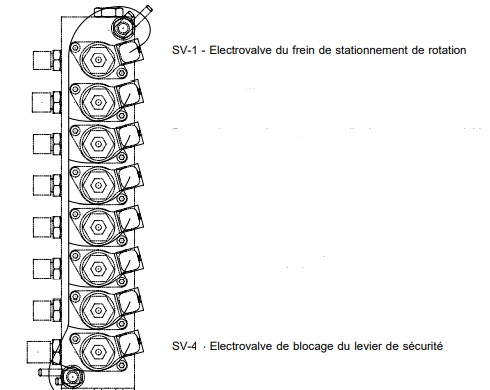 B.6 Vous décidez de contrôler l’alimentation en entrée de l’électrovanne, comment procédez-vous ?														B.7 Quelle valeur devriez-vous trouver ?								B.8 D’après les relevés, il apparait qu’en sortie de la centrale et en entrée de SV-3, l’alimentation est « ok », qu’en concluez-vous ?									B.9 SV-3 est une électrovalve de type TOR que cela signifie-t-il ?					B.10 Quel autre type d’électrovalve connaissez-vous ?						B.11 Proposez une méthode de contrôle de l’électrovalve SV-3 :					Régler le multimètre en le mettant sur la position ohmmètreLe brancher sur les 2 pôles de SV-3B.12 Calculez l’impédance en sachant que la valeur du courant est d’environ 350mA : Détaillez le calcul.							     						B.13 Sur le dessin ci-dessous, placez votre appareil de mesure et complétez le tableau.                                                                                      														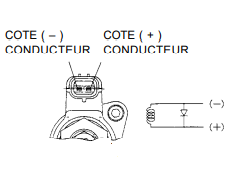 B.14 Voici ce que l’appareil de mesure ci-dessous indiqueExpliquez ce que cela signifie :										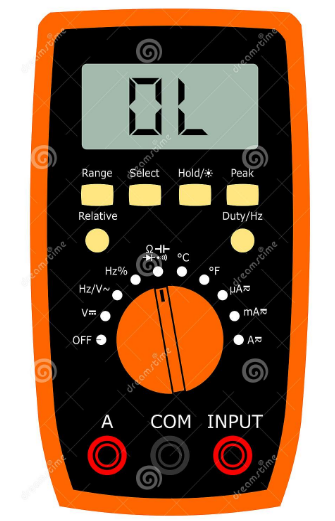 B.15 D’après les résultats des contrôles effectués, que décidez-vous de faire ?			Après remplacement de l’électrovalve de sélection 1e / 2e vitesse, le système fonctionne à nouveau. Sachant que les défauts sont enregistrés, que devez-vous faire ?			B.16 A l’aide du DR, expliquez la procédure afin d’effacer les défauts ?				23 CGM MAM ECONCOURS GÉNÉRAL DES MÉTIERSCONCOURS GÉNÉRAL DES MÉTIERSSession 2023Session 2023Epreuve d’admissibilité – partie B : « Electricité » - Dossier CorrigéEpreuve d’admissibilité – partie B : « Electricité » - Dossier CorrigéEpreuve d’admissibilité – partie B : « Electricité » - Dossier CorrigéEpreuve d’admissibilité – partie B : « Electricité » - Dossier CorrigéDC1 / 7Option A : Matériels agricoles Option B : Matériels de construction et de manutentionOption C : Matériels d’espaces vertsOption A : Matériels agricoles Option B : Matériels de construction et de manutentionOption C : Matériels d’espaces vertsDurée : 6 hCoef.1DC1 / 7ETAPESACTIONS1En maintenant la pression sur le bouton arrêt vibreur, amener le commutateur de démarrage sur « ON » et mettre le moteur en marche 2Affichage des écrans 3Choix de l’écran concerné grâce aux boutons « changement page écran » et « arrêt vibreur »4Pour sortir, il faut ramener le commutateur en position « OFF »5ELECTROVALVEF-3 TRANSLATION-1/2Fonctionnement non actifFonctionnement actifCOMP.OFFONMES.OFFONCOMM.OFFON/OFFSV-3Tension d’alimentation : 24 voltsFonctionnement de translation (1er vitesse)Fonctionnement de translation (2eme vitesse)Electrovalve SV-3NON ACTIFXElectrovalve SV-3ACTFXElectrovalve SV-30VXElectrovalve SV-3+ 24 VXCONNECTEURCN39FN° PRISE21TENSION DE SORTIE+24VUn voltmètre BORNE POSITIVE DU MULTIMETRE V Ω mABORNE NEGATIVE DU MULTIMETRECOMBORNE POSITIVE DE LA CENTRALE MECHATRO21BORNE MASSE DE LA CENTRALE MECHATRO25 OU 26POSITION ET CALIBRE DU MULTIMETRE200V DCEV-3 se trouve dans le capot latéral, derrière le poste de commande.Débrancher le connecteur de l’électrovalveSe prendre sur les 2 pôles du connecteurU= 24 VOLTSSi l’alimentation est ok » » en sortie de la centrale et en entrée de SV-3, cela signifie qu’il n’y a pas de coupure dans le circuit. Le problème ne vient pas du faisceauElectrovalve défectueuseCela signifie qu’il n’y a que 2 positions possible lors de l’alimentation, soit elle est ouverte soit elle est ferméeLes électrovalves proportionnellesU = R.I          R=U / I   R= 24 / 0.35R= 70 ΩBORNE POSITIVE DU MULTIMETRE COTE (+) CONDUCTEURBORNE NEGATIVE DU MULTIMETRECOTE (-) CONDUCTEURPOSITION ET CALIBRE DU MULTIMETREOhmmètre 200Cela signifie que la mesure est « overload », il y a une coupure interne de la bobine Remplacer SV-3 car celle-ci est défectueuseEffacer les codes défautsETAPEACTION1Entrer dans la page- écran « historique des inconvénients »2Appuyer simultanément sur les boutons mode de travail et arrêt vibreur pendant 10 secondes ou plus 3Une fois l’annulation terminée, « NO ERROR » est affiché4Mettre le commutateur de démarrage sur (OFF)